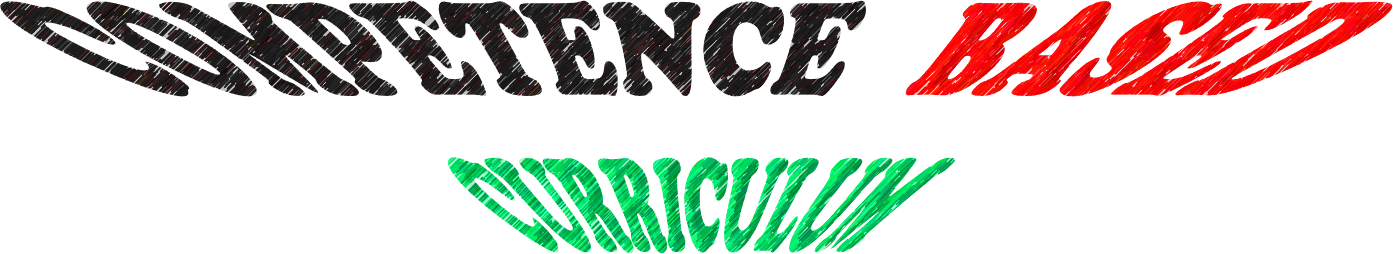 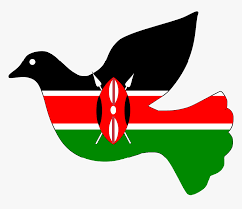 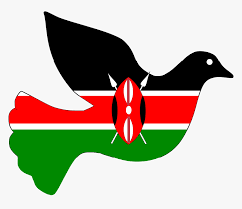                                        Grade 8                      INTEGRATED SCIENCENAME……………………………………………………………………………………………………………..SCHOOL ………………………………………………………………………………………………………….TIME 1hrIdentify one quality of each matterSolid……………………………………………………………………………………..Liquid……………………………………………………………………………………..Gases……………………………………………………………………………………..Identify some of the ways that help to keep the kidney healthy.……………………………………………………………………………….……………………………………………………………………………….……………………………………………………………………………….………………………………………………………………………………Name the following components of a circuit 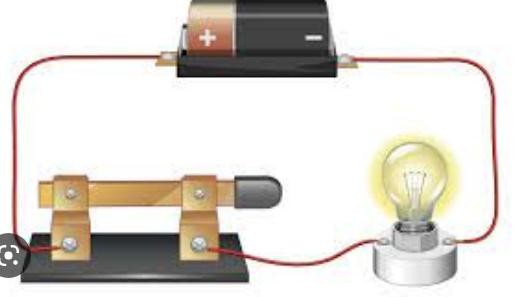 Name the following components of a simple circuitName two forms of electric energy.…………………………………………………………..………………………………………………………………Examples of conductors of electricity are:…………………………….………..………………………………………..Examples of insulators include:…………………………………………..……………………………………………………………………………………….State the uses of electricity :…………………………………………………………………..………………………………Name four electric appliances:………………………………………………………………………………..………………………………………..Safety measures are put in place when handling electrical appliances to prevent any dangers brought about by electricity. Discuss State Safety measures to observe when using electrical appliances.……………………………………………………………………………………………………………..…………………………………………………………………………………………………………….………………………………………………………………………………………………………………State the Uses of Magnets in day to day life…………………………………………………………………………………………………………………………………………………………………………………………………………………………….……………………………………………………………………………………………………………..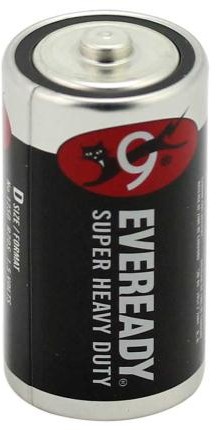 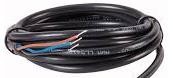 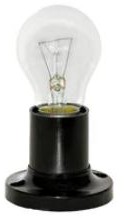 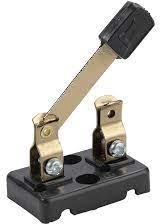 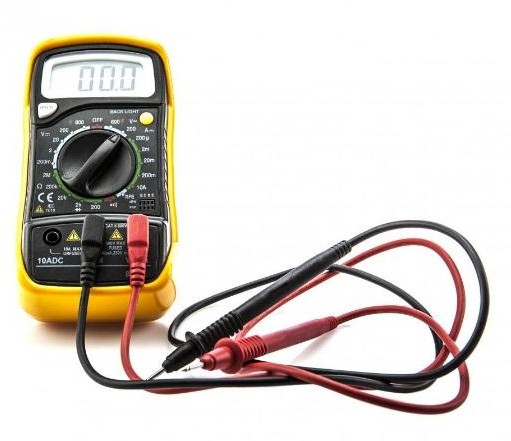 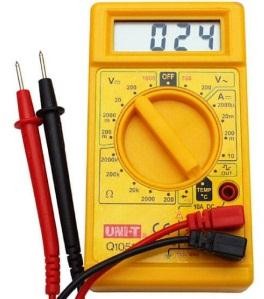 Possible danger of electricity.Safety measure to apply